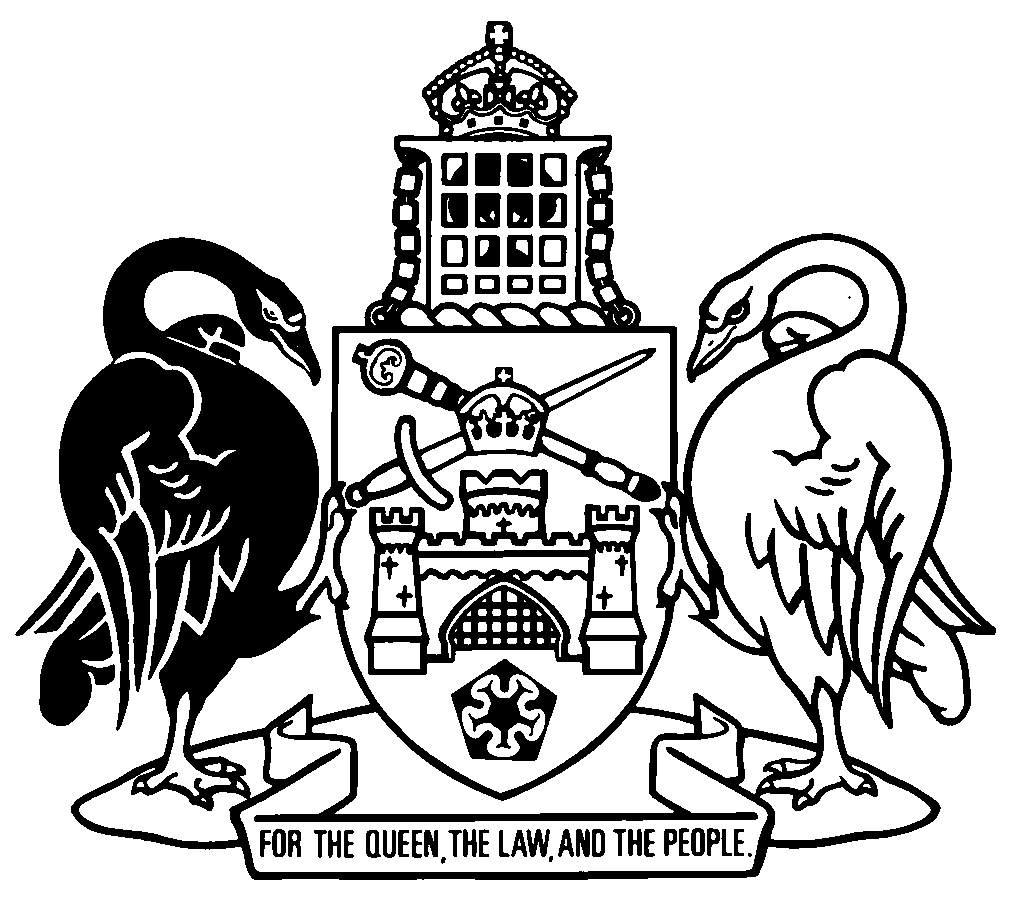 Australian Capital TerritoryPlanning and Unit Titles Legislation Amendment Act 2021A2021-5Contents	PagePart 1	Preliminary	2	1	Name of Act	2	2	Commencement	2	3	Legislation amended	2Part 2	Civil Law (Property) Act 2006	3	4	Definitions—pt 2.9
Section 259, new definition of unit subsidiary	3	5	Meaning of type 1 matter and type 2 matter
New section 259A (1) (b) (va)	3	6	New section 259A (2A)	3	7	Section 259A (3), new definition of potential variation	3	8	Contract for sale of unit before registration of units plan
Section 260 (4), definition of unit subsidiary	4	9	Dictionary, new definition of unit subsidiary	4Part 3	Civil Law (Property) Regulation 2020	5	10	Type 1 matter in disclosure statement—Act, s 259A (1) (a) (iv)
Section 1A	5Part 4	Civil Law (Sale of Residential Property) Act 2003	6	11	Meaning of required documents
Section 9 (1) (g) (i) (B), new note	6	12	Section 9 (1) (h) (v)	6	13	Certain documents etc to be available—sale of unit in retirement village
Section 10A (7), definition of later required documents, paragraph (a) (iv)	6Part 5	Planning and Development Act 2007	7	14	Meaning of community concessional lease provisions
Section 253G (d)	7	15	Restrictions on dealings with concessional leases
Section 265 (3)	7Part 6	Unit Titles (Management) Act 2011	9	16	Unit title certificate and access to owners corporation records
New section 119 (7)	9	17	Proxy votes
Schedule 3, section 3.26 (4)	9	18	Schedule 3, new section 3.26 (5)	9Australian Capital TerritoryPlanning and Unit Titles Legislation Amendment Act 2021A2021-5An Act to amend legislation about planning and unit titlesThe Legislative Assembly for the Australian Capital Territory enacts as follows:Part 1	Preliminary1	Name of ActThis Act is the Planning and Unit Titles Legislation Amendment Act 2021.2	CommencementThis Act commences on the day after its notification day.Note	The naming and commencement provisions automatically commence on the notification day (see Legislation Act, s 75 (1)).3	Legislation amendedThis Act amends the following legislation:	Civil Law (Property) Act 2006	Civil Law (Property) Regulation 2020	Civil Law (Sale of Residential Property) Act 2003	Planning and Development Act 2007	Unit Titles (Management) Act 2011.Part 2	Civil Law (Property) Act 20064	Definitions—pt 2.9
Section 259, new definition of unit subsidiaryinsertunit subsidiary—see the Unit Titles Act 2001, section 12.5	Meaning of type 1 matter and type 2 matter
New section 259A (1) (b) (va)insert	(va)	the size of a unit subsidiary for the unit, if the change is a decrease of 10% or more and is not a type 1 matter;6	New section 259A (2A)insert	(2A)	In calculating a change for subsection (1), any potential variation must be disregarded.7	Section 259A (3), new definition of potential variationinsertpotential variation, in relation to a disclosure statement, means information in the disclosure statement about the allowable change in the layout or size of the unit, unit subsidiary or unit entitlement estimate.8	Contract for sale of unit before registration of units plan
Section 260 (4), definition of unit subsidiaryomit9	Dictionary, new definition of unit subsidiaryinsertunit subsidiary, for part 2.9 (Unit Titles)—see the Unit Titles Act 2001, section 12.Part 3	Civil Law (Property) Regulation 202010	Type 1 matter in disclosure statement—Act, s 259A (1) (a) (iv)
Section 1AomitPart 4	Civil Law (Sale of Residential Property) Act 200311	Meaning of required documents
Section 9 (1) (g) (i) (B), new noteinsertNote	A person who enters into a contract for sale of a unit may ask the owners corporation for a unit title update certificate (see Unit Titles (Management) Act 2011, s 119 (1) (b)).12	Section 9 (1) (h) (v)omit13	Certain documents etc to be available—sale of unit in retirement village
Section 10A (7), definition of later required documents, paragraph (a) (iv)substitute	(iv)	paragraph (h) (i) and (ii); andPart 5	Planning and Development Act 200714	Meaning of community concessional lease provisions
Section 253G (d)omitcertificate of compliancesubstitutecertificate of occupancy15	Restrictions on dealings with concessional leases
Section 265 (3)substitute	(3)	However, subsection (2) does not apply to a dealing—	(a)	registered under the Land Titles Act 1925; orNote	The registration of an interest in land under the Land Titles Act 1925 takes priority over any other interest in the land, subject to some exceptions (see that Act, s 58).	(b)	made under any of the following orders:	(i)	an order of the Family Court;	(ii)	an order of another court having jurisdiction under the Family Law Act 1975 (Cwlth);	(iii)	an order under the Domestic Relationships Act 1994, division 3.2 (Adjustment of property interests) adjusting the property interests of parties in a domestic relationship; or	(c)	that happens by operation of, or under, bankruptcy or insolvency; or	(d)	in any circumstances prescribed by regulation.Part 6	Unit Titles (Management) Act 201116	Unit title certificate and access to owners corporation records
New section 119 (7)insert	(7)	In this section:eligible person includes a person who enters into a contract for sale of the unit in relation to which access to information is required.17	Proxy votes
Schedule 3, section 3.26 (4)afterA personinsert, other than the chairperson,18	Schedule 3, new section 3.26 (5)insert	(5)	If a person holds more proxy votes than they can exercise under subsection (4), the chairperson must exercise the excess proxy votes.Endnotes1	Presentation speech	Presentation speech made in the Legislative Assembly on 2 December 2020.2	Notification	Notified under the Legislation Act on 8 April 2021.3	Republications of amended laws	For the latest republication of amended laws, see www.legislation.act.gov.au.I certify that the above is a true copy of the Planning and Unit Titles Legislation Amendment Bill 2021, which originated in the Legislative Assembly as the Planning and Unit Titles Legislation Amendment Bill 2020 and was passed by the Assembly on 31 March 2021. Clerk of the Legislative Assembly© Australian Capital Territory 2021